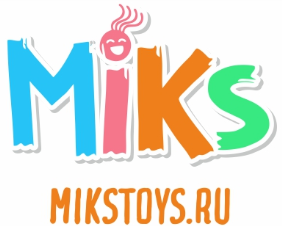 ЗАЯВЛЕНИЕ НА ВОЗВРАТ ТОВАРАНомер заказа: Телефон обратившегося:Генеральному директоруООО «Эмилар»Дата «___» ________________ 201 __ г.ЗАЯВЛЕНИЕ НА ВОЗВРАТ ДЕНЕЖНЫХ СРЕДСТВОт (Ф.И.О.) * __________________________________________________________________________Проживающего (-ей) по адресу:* ______________________________________________________________________________________________________________________________________________________________________________Паспорт:* серия ___________ № ____________________ выдан (кем) __________________________________________________________________________________________________________________(когда) ___________________ Прошу принять к возврату товар и выплатить мне денежную сумму за товар в размере (укажите сумму цифрами и прописью)*__________________________________________________________________________________________________________________________________________________________Прошу перечислить денежные средства по следующим реквизитам:Получатель:*___________________________________________________________________________Банк:*_________________________________________________________________________________№ банковской карты*  БИК* Р\с * Дата «___» ________________ 201 ___ г.       Подпись ______________ /_________________________/*Поля обязательные для заполнения при возврате денежных средств248030 .Калужская облость, г.Калуга, ул.Труда ,дом 20А ООО «ЭМИЛАР» Наименование товараАртикулЦена, руб.Причина возврата